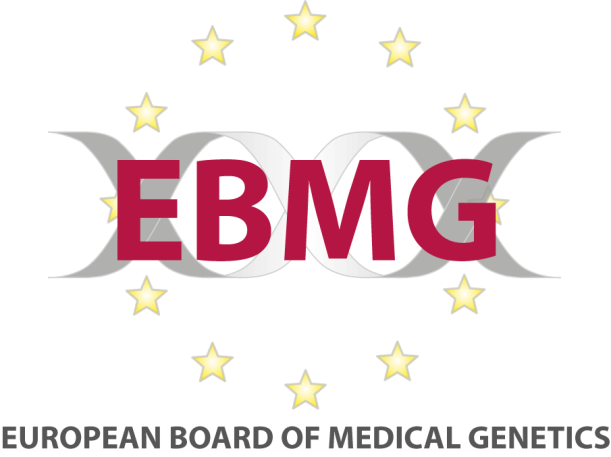 Genetic Nurse and Counsellor Professional Branch BoardCHECKLIST FOR REGISTRATION PORTFOLIOSUse this checklist to guide the development of your portfolio. Submit this document as the first document in your portfolio, before references.  General points:Please carefully read and follow the instructions on the website and on each formDownload the forms from the website at the current period of submission, do not use previous versions and these may be updatedDo not modify the formsNumber the pages and write your name on each page ReferencesRequested number of referencesOne letter describes how referees have observed at least 2 sessionsReferees have addressed points requested on the form, including counselling supervision and adherence to the genetic counselling code of ethicsCase LogEach competence has been used at least 10 timesLog contains a wide variety of cases or at least 10 outside specialty areaAnonymised identifiers, dates (within 3 years) and case details complete and legibleLegend of abbreviations includedCase log signed by manager/supervisorContinuing Professional Development LogActivities are listed sequentially in date orderAn entry has been made for each lecture in a lecture seriesEntries are reflective and  explain how the learning from the activity will be incorporated into the candidate’s practiceActivities that are > 5 hours contain reflection on multiple learning outcomesCPD log is signed by manager/supervisorPsychosocial Case Study Case study is within word countIf the candidate was not the only team member involved with the case, the candidate’s role in the case is clearly described.Work contains appropriate academic referencingStudy identifies one central psychosocial issue for the patient or for the genetic counsellorThe issue identified is discussed referencing relevant psychosocial and genetic counselling literatureCase study reflects on how the learning from the literature did improve, or could have improved, the outcome for the patient.Ethical Case Study Case study is within word countIf the candidate was not the only team member involved with the case, the candidate’s role in the case is clearly described.Work contains appropriate academic referencingStudy identifies one central ethical issue for the patient or for the genetic counsellorThe issue identified is discussed referencing ethical principles and genetic counselling literatureCase study reflects on how the learning from the literature did improve, or could have improved, the outcome for the patient.